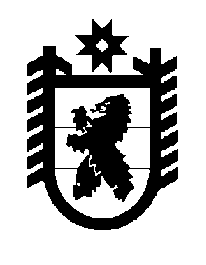 Российская Федерация Республика Карелия    ПРАВИТЕЛЬСТВО РЕСПУБЛИКИ КАРЕЛИЯПОСТАНОВЛЕНИЕот 18 января 2019 года № 12-Пг. Петрозаводск О внесении изменения в Положение о Министерстве 
финансов Республики Карелия Правительство Республики Карелия п о с т а н о в л я е т:Пункт 9 Положения о Министерстве финансов Республики Карелия, утвержденного постановлением Правительства Республики Карелия 
от 8 октября 2010 года № 210-П «Об утверждении Положения о Министерстве финансов Республики Карелия» (Собрание законодательства Республики Карелия, 2010, № 10, ст. 1301; № 12, ст. 1704; 2011, № 3, ст. 313; № 10,  ст. 1636; № 12, ст. 2059; 2012, № 9, ст. 1625; № 11, ст. 2027; 2013, № 2, ст. 250; № 12, ст. 2282, 2302; 2014, № 2, ст. 215; № 12, ст. 2308; 2015, № 3, 
ст. 457; 2016, № 9, ст. 1929; 2017, № 1, ст. 64; № 10, ст. 1970; № 11, ст. 2186; 
№ 12, ст. 2486), дополнить подпунктом 48.2 следующего содержания:«48.2) обеспечивает при реализации своих полномочий приоритет целей и задач по развитию конкуренции на товарных рынках в установленных сферах деятельности;».             Глава Республики Карелия 					                  А.О. Парфенчиков